KonviceSELENE COMPACTVážený zákazníku,děkujeme za zakoupení výrobku značky TAURUS.Díky použitým technologiím, designu, výkonu a skutečnosti, že výrobek přesahuje předepsané normy kvality, Vám můžeme garantovat dlouhou životnost a spokojenost s jeho používáním.POPISA MadloB Tlačítko zapnutí/vypnutíC PodstavecD Příhrádka na kabelE Ukazatel hladiny vodyF TěloG FiltrH VíkoI Tlačítko pro otevření víka- Před prvním spuštěním spotřebiče si pozorně přečtěte tyto pokyny a uschovejte je pro budoucí použití. Nedodržování těchto pokynů může mít za následek nehodu.- Před prvním použitím očistěte všechny části spotřebiče, které budou v kontaktu s potravinami tak, jak je popsáno v části o údržbě.BEZPEČNOSTNÍ UPOZORNĚNÍ AVAROVÁNÍ- Tento spotřebič je určen pouze pro použití v domácnosti, nikoliv pro profesionální nebo průmyslové použití. Není určen pro používáníhosty v pohostinství, jako jsou noclehy se snídaní, hotely, motely a v ostatních typech obytných zařízení, stejně tak na statcích, v obchodech s kuchyněmi, v kancelářích a ostatních pracovních prostředích.- Tento spotřebič smí používat osoby bez patřičných zkušeností nebo osoby se sníženými fyzickými, smyslovými nebo duševními schopnostmi pouze tehdy, pokud tak činí pod dozorem nebo vedením, které zohledňujebezpečný provoz spotřebiče, a pokud rozumí rizikům spojeným s provozem spotřebiče.- Tento spotřebič smí používat děti starší 8 let, pokud tak činí pod dozorem nebo vedením, které zohledňuje bezpečný provoz spotřebiče, a pokudrozumí rizikům spojeným s provozem spotřebiče.- Čištění a uživatelská údržba smí být prováděny dětmi, pokud jsou starší 8 let a zároveň jsou pod dozorem nebo vedením.- Udržujte spotřebič a jeho síťový kabel mimo dosah dětí mladších 8 let.- Tento spotřebič není hračka. Děti by měly být pod dohledem, aby si se spotřebičem nehrály.- Používejte spotřebič pouze s konkrétní elektrickou přípojkou, která byla dodána spolu se spotřebičem.- Před čištěním odejměte elektrickou přípojku.- Neponořujte spotřebič do vody ani jiných tekutin, nebo jej neumísťujte pod tekoucí kohoutek.- Po čištění neprodleně spotřebič osušte a ujistěte se, že otvory ve spotřebiči jsou úplně suché.- Pokud je nádoba přeplněná, vroucí kapaliny by mohly přetékat.- Spotřebič smí být použit pouze s podstavcem.- Pokud je napájecí kabel poškozený, musí být vyměněn výrobcem nebo jeho autorizovaným servisem. Nepokoušejte se spotřebič rozebíratnebo opravovat, abyste předešli případnému nebezpečí úrazu.- Před zapojením spotřebiče do sítě se ujistěte, že napětí na výkonovém štítku spotřebiče odpovídá síťovému napětí v domácnosti. - Připojte spotřebič do zásuvky s uzemněním a min. 10A jističem.- Zástrčka spotřebiče musí být správně a úplně zasunuta do zásuvky. Nepředělávejte zástrčku. Nepoužívejte adaptéry.- Při manipulaci se síťovým kabelem nepoužívejte násilí. Nikdy síťovým kabelem spotřebič nezvedejte, nepřenášejte ani jím spotřebič neodpojujte ze sítě.- Neobtáčejte síťový kabel kolem spotřebiče.- Vyvarujte se zamáčknutí a přiskřípnutí síťového kabelu.- Zajistěte, aby síťový kabel nepřišel do kontaktu s horkými plochami spotřebiče.- Kontrolujte stav síťového kabelu. Poškozený nebo spletený kabel zvyšuje riziko úrazu elektrickým proudem.- Nemanipulujte se zástrčkou mokrýma rukama.- Nepoužívejte spotřebič, jsou-li síťový kabel nebo zástrčka poškozené.- Zjistíte-li poškození pláště spotřebiče, okamžitě jej odpojte ze sítě, abyste předešli úrazu elektrickým šokem.- Nepoužívejte spotřebič, jestliže spadl na zem, vykazuje-li viditelné známky poškození nebo pokud prosakuje.- Umisťujte spotřebič na vodorovnou, rovnou a pevnou plochu.- Napájecí kabel je třeba pravidelně kontrolovat, zda nejeví známky poškození, a pokud je kabel poškozený, nepoužívejte spotřebič.Obsluha a péče:- Nezapínejte spotřebič, pokud v něm není voda.- Nepoužívejte spotřebič, pokud tlačítko zapnutí/vypnutí nefunguje.- Nemanipulujte se spotřebičem během používání. - K uchopení nebo přemístění spotřebiče používejte madlo.- Nepoužívejte spotřebič, pokud je překlopený, a neotáčejte jej.- Neotáčejte spotřebič během používání nebo zapojení do sítě.- Dodržujte hladiny MAX a MIN (E).- Před každým použitím odviňte síťový kabel. - Nepřenášejte spotřebič během používání.- Vždy odpojte spotřebič z elektrické sítě, když není používán nebo před jeho údržbou.- Spotřebič by měl být uchováván mimo dosah dětí a/nebo osob se sníženými psychickými, senzorickými nebo mentálními schopnostmi.- Neuskladňujte nebo nemanipulujte se spotřebičem, který je stále horký.- Spotřebič je určen pouze k ohřívání vody; v důsledku toho by spotřebič neměl být používán pro vaření nebo ohřívání mléka.- Doporučená je balená minerální voda určená k lidské spotřebě.- Pokud není spotřebič používán a je zapojen do sítě, nenechávejte jej bez dozoru. Tím šetříte energii a prodlužujete životnost spotřebiče.- Dávejte pozor při zacházení s ingrediencemi obsahující tekutiny, které se ohřívají v tomto spotřebiči, protože mohou prudce vřít.Záruka:- Ujistěte se, že je spotřebič obsluhován pouze odborným personálem, a že součástí/příslušenství je vyměněno pouze za originální součásti nebo příslušenství.- Jakékoli zneužití nebo nedodržení návodu k obsluze má za následek ztrátu záruky a odpovědnost výrobce za vzniklé škody.Návod k obsluzePřed použitím:- Ujistěte se, že jste ze spotřebiče odstranili celý prodejní obal.- Před prvním použitím spotřebiče je vhodné jej vyzkoušet s vodou, aby se odstranil všechen zbývající prach a nečistoty.- Před prvním použitím očistěte části přicházející do kontaktu s potravinami způsobem popsaným v části o údržbě.Plnění vodou:- Odejměte konvici z podstavce, než ji naplníte vodou.- Naplňte konvici zvednutím víka.- Při naplňování nádoby dodržujte hladiny MIN a MAX.- Postavte konvici zpět na podstavec.- Ujistěte se, že je víko zavřené.Použití:- Odviňte potřebnou délku kabelu.- Umístěte spotřebič na podstavec a ujistěte se, že je správně umístěn.- Zapojte spotřebič do elektrické sítě.- Zapněte spotřebič pomocí tlačítka zapnutí/vypnutí.- Rozsvítí se kontrolka.- Spotřebič se automaticky vypne, jakmile bude voda uvařena.- Jakmile se spotřebič ochladí, může se znovu tlačítkem zapnout. V případě, že se znovu nezapne, nepoužívejte násilí a nechte jej vychladnout.Poté, co jste dokončili práci se spotřebičem:- Odpojte spotřebič z elektrické sítě.- Vylijte vodu ze spotřebiče.- Naviňte kabel zpět do přihrádky na kabel.- Vyčistěte spotřebič.Přihrádka na kabel- Tento spotřebič má přihrádku na kabel umístěnou na spodní straně.Madlo- Tento spotřebič má madlo po straně těla, která umožňuje pohodlnou manipulaci (A).Údržba- Před zahájením čištění odpojte spotřebič od zdroje elektrické energie a počkejte, až vychladne.- Očistěte elektrické příslušenství a síťový kabel vlhkou látkou a osušte. NEPONOŘUJTE SPOTŘEBIČ DO VODY ANI JINÉ TEKUTINY.- Očistěte příslušenství vlhkou látkou s pár kapkami čistícího prostředku a poté osušte.- K čištění spotřebiče nepoužívejte rozpouštědla nebo kyselé či zásadité čistící prostředky, jako jsou bělidla, ani brusné čistící prostředky.- Žádná ze součástí tohoto spotřebiče není určená pro mytí v myčce.Jak se vypořádat s nánosem vodního kamene:- Aby spotřebič fungoval správně, měly by z něj být odstraňovány nánosy vápníku nebo hořčíku způsobené používáním tvrdé vody.- Abyste zamezili tomuto problému, doporučujeme používat vodu s nízkým obsahem vápníku nebo hořčíku.- Avšak pokud nemáte možnost používat typ vody uvedený výše, měli byste pravidelně odstraňovat vodní kámen ze spotřebiče:- každých 6 týdnů v případě „velmi tvrdé“ vody,- každých 12 týdnů v případě „tvrdé“ vody.- Na tento výrobek by měl být používán zvláštní přípravek proti vodnímu kameni.- Nedoporučuje se domácí řešení odvápňování spotřebiče, jako je použití octa.Opravy a výjimečné situace- Jestliže přístroj nepracuje správně nebo je poškozený, kontaktujte autorizované servisní středisko. Nepokoušejte se přístroj rozebírat nebo opravovat sami, protože to může být nebezpečné.- V případě poruchy volejte zákaznickou linku, jejíž číslo je uvedeno na záručním listu. Nepokoušejte se přístroj rozebírat nebo opravovat sami, protože to může být nebezpečné.Pro výrobky EU verze a/nebo vyžaduje-li to legislativa Vaší země:Ekologie a recyklovatelnost výrobku- Materiály, ve kterých je zabalen tento spotřebič, jsou uvedeny v kolektivním sběrném a recyklačním systému. Zamýšlíte-li se jich zbavit, použijte adekvátní veřejné kontejnery určené k recyklaci daného materiálu.- Výrobek neobsahuje koncentrace nebo látky, které by mohly být považovány za škodlivé pro životní prostředí.- Tento symbol znamená, že v případě, že spotřebič dosloužil svému určení, je třeba jej předat specializovanému sběrnému dvoru pro selektivní sběr odpadních elektrických a elektronických zařízení (WEEE).Tento spotřebič je v souladu se směrnicí 2014/35/EÚ o Nízkém napětí, se směrnicí 2014/30/EÚ o Elektromagnetické kompatibilitě, se směrnicí 2011/65/EÚ o Omezeních používání vybraných nebezpečných látek v elektrických a elektronických zařízeních a se směrnicí 2009/125/EÚ o Požadavcích na ekologický návrh pro výrobky související s energií.KonvicaSELENE COMPACTVážený zákazník,ďakujeme za zakúpenie výrobku značky TAURUS.Vďaka použitým technológiám, dizajnu, výkonu a skutočnosti, že výrobok presahuje predpísané normy kvality, Vám môžeme garantovať dlhú životnosť a spokojnosť s jeho používaním.PopisA MadloB Tlačidlo zapnutia / vypnutiaC PodstavecD Priehradka na kábelE Ukazovateľ hladiny vodyF TeloG FilterH VekoI Tlačidlo pre otvorenie veka- Pred prvým spustením spotrebiča si pozorne prečítajte tieto pokyny a odložte ich pre budúce použitie. Nedodržiavanie týchto pokynov môže mať za následok nehodu.- Pred prvým použitím očistite všetky časti spotrebiča, ktoré budú v kontakte s potravinami tak, ako je popísané v časti o údržbe.Bezpečnostné upozorneniaa varovania- Tento spotrebič je určený len pre použitie v domácnosti, nie pre profesionálne alebo priemyselné použitie. Nie je určený pre používanie hostí v pohostinstve, ako sú nocľahy s raňajkami, hotely, motely a v ostatních typoch obytných zariadení, rovnako tak na statkoch, v obchodoch s kuchyňami, v kanceláriách a v ostatných pracovných prostrediach.- Tento spotrebič smú používať osoby bez patričných skúseností, osoby so zníženými fyzickými, zmyslovými alebo duševnými schopnosťami alebo deti staršie ako 8 rokov len vtedy, ak tak robia pod dozorom alebo vedením, ktoré dohliada na bezpečnú prevádzku potrebiča, a ak rozumejú rizikám spojeným s prevádzkouspotrebiča.- Tento spotrebič smú používať deti staršie ako 8 rokov, ak tak robia pod dozorom alebo vedením, ktoré dohliada na bezpečnú prevádzku spotrebiča, a ak rozumie rizikám spojeným sprevádzkou spotrebiča.- Čistenie a užívateľská údržba smú byť vykonávané deťmi, ktoré sú staršie jako 8 rokov a zároveň sú pod dozorom alebo vedením.- Udržujte spotrebič a jeho sieťový kábel mimo dosahu detí mladších ako 8 rokov.- Tento spotrebič nie je hračka. Deti by mali byť pod dohľadom, aby sa so spotrebičom nehrali.- Používajte spotrebič iba s konkrétnou elektrickou prípojkou, ktorá bola dodaná spolu so spotrebičom.- Pred čistením odoberte elektrickú prípojku.- Neponárajte spotrebič do vody ani do iných tekutín, alebo ho neumiestňujte pod tečúcu vodu z kohútika.- Po čistení bezodkladne spotrebič osušte a uistite sa, že otvory v spotrebiči sú úplne suché.- Ak je nádoba preplnená, vriace kvapaliny by mohli pretekať.- Spotrebič môže byť použitý iba s podstavcom.- Ak je napájací kábel poškodený, musí byť vymenený výrobcom alebo jeho autorizovaným servisom. Nepokúšajte sa spotrebič rozoberať alebo opravovať, aby ste predišli prípadnémunebezpečenstvu úrazu.SK- Pred zapojením spotrebiča do siete sa uistite, že napätie na technickom štítku spotrebiča zodpovedá sieťovému napätiu v domácnosti.- Pripojte spotrebič do zásuvky s uzemnením a min. 10A ističom.- Zástrčka spotrebiča musí byť správne a úplne zasunutá do zásuvky. Neprerábajte zástrčku. Nepoužívajte adaptéry.- Pri manipulácii so sieťovým káblom nepoužívajte násilie. Nikdy sieťovým káblom spotrebič nedvíhajte, neprenášajte ani ním spotrebič neodpájajte zo siete.- Neobtáčajte sieťový kábel okolo spotrebiča. - Vyvarujte sa stlačeniu a privretiu sieťového kábla.- Zabezpečte, aby sieťový kábel neprišiel do kontaktu s horúcimi plochami spotrebiča.- Kontrolujte stav sieťového kábla. Poškodený alebo spletený kábel zvyšuje riziko úrazu elektrickým prúdom.- Nemanipulujte so zástrčkou mokrými rukami.- Nepoužívajte spotrebič, ak sú sieťový kábel alebo zástrčka poškodené.- Ak zistíte poškodenie plášťa spotrebiča, okamžite ho odpojte zo siete, aby ste predišli úrazu elektrickým prúdom.- Nepoužívajte spotrebič, ak spadol na zem, ak vykazuje viditeľné známky poškodenia alebo ak presakuje.- Spotrebič umiestnite na vodorovnú, rovnú a pevnú plochu.- Napájací kábel je potrebné pravidelne kontrolovať, či nejaví známky poškodenia, a ak je kábel poškodený, nepoužívajte spotrebič.Obsluha a starostlivosť:- Nezapínajte spotrebič, ak v ňom nie je voda.- Nepoužívajte spotrebič, ak nefunguje tlačidlo zapnutia / vypnutia.- Nemanipulujte so spotrebičom počas používania.- Na uchopenie alebo premiestnenie spotrebiča používajte držadlo.- Nepoužívajte spotrebič, ak je preklopený, a neotáčajte ho.- Neotáčajte spotrebič počas používania alebo zapojenia do siete.- Dodržujte označené hladiny MAX a MIN (E).- Pred každým použitím odviňte sieťový kábel.- Neprenášajte spotrebič počas používania.- Vždy odpojte spotrebič od elektrickej siete, keď nie je používaný alebo pred jeho údržbou.- Spotrebič by mal byť uchovávaný mimo dosahu detí a / alebo osôb so zníženými psychickými, senzorickými alebo mentálnymi schopnosťami.- Neuskladňujte alebo nemanipulujte so spotrebičom, ktorý je stále horúci.- Spotrebič je určený iba na ohrievanie vody; v dôsledku toho by spotrebič nemal byť používaný na varenie alebo ohrievanie mlieka.- Odporúčaná je balená minerálna voda určená pre ľudskú spotrebu.- Pokiaľ nie je spotrebič používaný a je zapojený do siete, nenechávajte ho bez dozoru. Tým šetríte energiu a predlžujete životnosť spotrebiča.- Dávajte pozor pri zaobchádzaní s ingredienciami obsahujúce tekutiny, ktoré sa ohrievajú v tomto spotrebiči, pretože môžu prudko vrieť.Záruka:- Uistite sa, že je spotrebič obsluhovaný len odborným personálom, a že diely / príslušenstvo sú vymenené len za originálne diely alebo príslušenstvo.- Akékoľvek zneužitie alebo nedodržania návodu na obsluhu má za následok stratu záruky a zodpovednosti výrobcu za vzniknuté škody.Návod na obsluhuPred použitím:- Uistite sa, že ste zo spotrebiča odstránili celý predajný obal.- Pred prvým použitím spotrebiča je vhodné ho vyskúšať s vodou, aby sa odstránil všetok zvyšný prach a nečistoty.- Pred prvým použitím očistite časti prichádzajúce do kontaktu s potravinami podľa popisu v časti o údržbe.Plnenie vodou:- Odoberte kanvicu z podstavca, než ju naplníte vodou.- Naplňte kanvicu zdvihnutím veka.- Pri napĺňaní nádoby dodržujte označené hladiny MIN a MAX.- Postavte kanvicu späť na podstavec.- Uistite sa, že je veko zatvorené.Použitie:- Odviňte potrebnú dĺžku kábla.- Umiestnite spotrebič na podstavec a uistite sa, že je správne umiestnený.- Zapojte spotrebič do elektrickej siete.- Zapnite spotrebič pomocou tlačidla zapnutie / vypnutie.- Rozsvieti sa kontrolka.- Spotrebič sa automaticky vypne, hneď jako bude voda uvarená.- Hneď ako sa spotrebič ochladí, môže sa znovu zapnúť tlačidlom. V prípade, že sa znovu nezapne, nepoužívajte násilie a nechajte ho vychladnúť.Potom, čo ste dokončili prácu so spotrebičom:- Odpojte spotrebič od elektrickej siete.- Vylejte vodu zo spotrebiča.- Naviňte kábel späť do priehradky na kábel.- Vyčistite spotrebič.Priehradka na kábel- Tento spotrebič má priehradku na kábel umiestnenú na spodnej strane.Držadlo- Tento spotrebič má držadlo po strane tela, ktoré umožňuje pohodlnú manipuláciu (A).Údržba- Pred začatím čistenia, odpojte spotrebič od zdroja elektrickej energie a počkajte, až vychladne.- Očistite elektrické príslušenstvo a sieťový kábel vlhkou látkou a osušte ich. NEPONÁRAJTE SPOTREBIČ DO VODY ANI DO INEJ TEKUTINY.- Očistite príslušenstvo vlhkou látkou s pár kvapkami čistiaceho prostriedku a potom osušte.- Na čistenie spotrebiča nepoužívajte rozpúšťadlá alebo kyslé či zásadité čistiace prostriedky, jako sú bielidlá, a ani brúsne čistiace prostriedky.- Žiadna zo súčastí tohto spotrebiča nie je určená na umývanie v umývačke.Ako sa vysporiadať s nánosom vodnéhokameňa:- Aby spotrebič fungoval správne, odstráňte z neho nánosy vápnika alebo horčíka, spôsobené používaním tvrdej vody.- Aby ste zamedzili tomuto problému, odporúčame používať vodu s nízkym obsahom vápnika alebo horčíka.- Avšak ak nemáte možnosť používať už citovaný typ vody, mali by ste pravidelne odstraňovať vodný kameň zo spotrebiča:- každých 6 týždňov v prípade "veľmi tvrdej" vody,- každých 12 týždňov v prípade "tvrdej" vody.- Na tento výrobok by mal byť používaný zvláštny prípravok proti vodnému kameňu.- Neodporúča sa domáce riešenie odvápňovania spotrebiča, ako je použitie octu.Opravy a výnimočné situácie- Ak spotrebič nepracuje správne alebo je poškodený, kontaktujte autorizované servisné stredisko. Nepokúšajte sa spotrebič rozoberať alebo opravovať sami, pretože to môže byť nebezpečné.- V prípade poruchy volajte zákaznícku linku, ktorej číslo je uvedené na záručnom liste. Nepokúšajte sa sami prístroj rozoberať alebo opravovať, pretože to môže byť nebezpečné. Pre výrobky EÚ verzie a / alebo ak to vyžaduje legislatíva Vašej krajiny:Ekológia a recyklácia výrobku- Materiály, v ktorých je zabalený tento spotrebič, sú uvedené v kolektívnom zbernom a recyklačnom systéme. Pokiaľ zamýšľate sa ich zbaviť, použite adekvátne verejné kontejnery určené na recykláciu daného materiálu.- Výrobok neobsahuje koncentráty alebo látky, ktoré by mohli byť považované za škodlivé pre životné prostredie.- Tento symbol znamená, že v případě, že spotřebič dosloužil svému určení, je třeba jej předat specializovanému sběrnému dvoru pro selektivní sběr odpadních elektrických a elektronických zařízení (WEEE).Tento spotřebič je v souladu se směrnicí 2014/35/EÚ o Nízém napětí, se směrnicí 2014/30/EÚ o elektromagnetické kompatibilitě, se směrnicí 2011/65/EÚ o Omezeních používání vybraných nebezpečných látek v elektrických a elektronických zařízeních a se směrnicí 2009/125/EÚ o Požadavcích na ekologický návrh pro výrobky související s energií.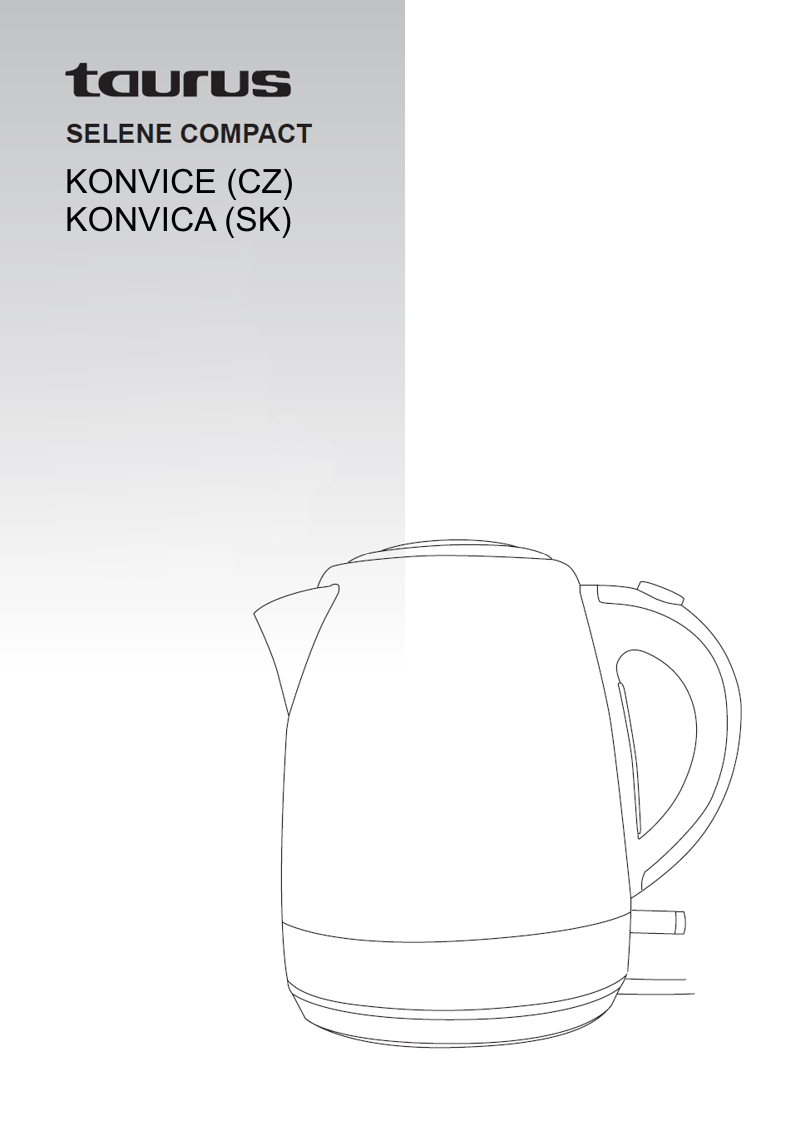 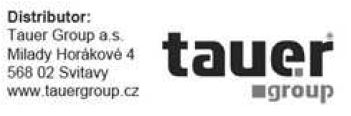 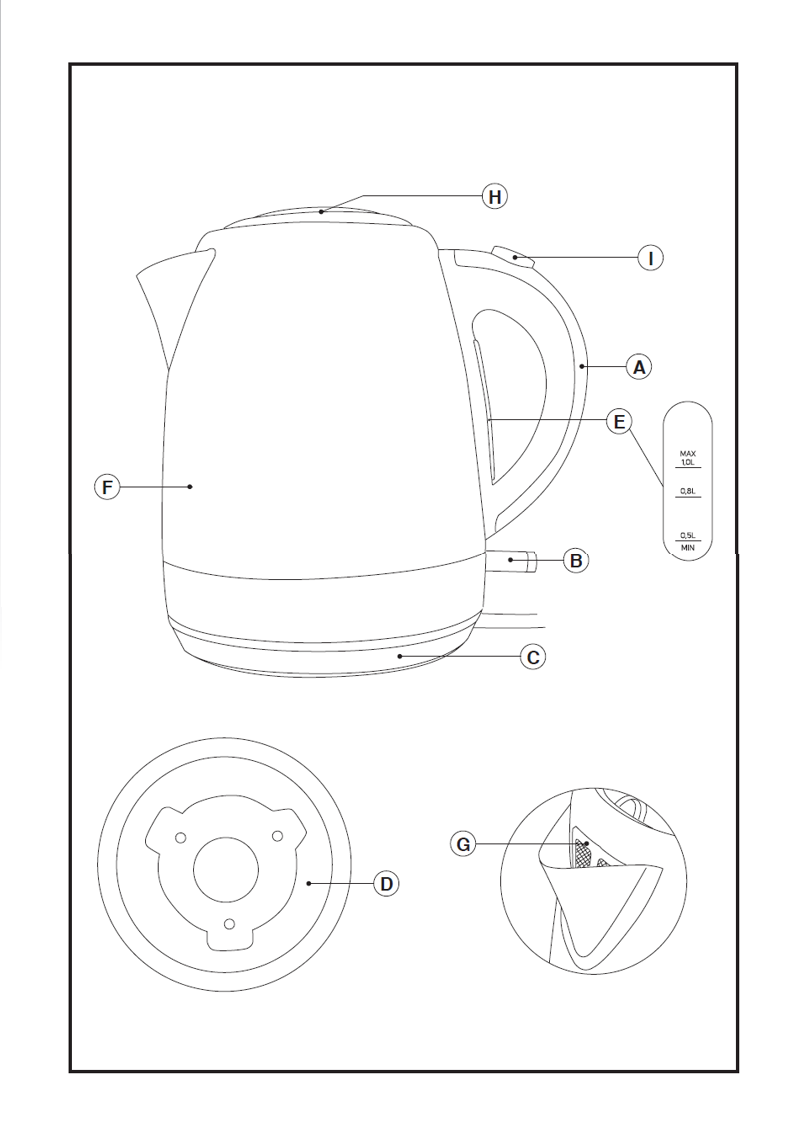 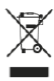 